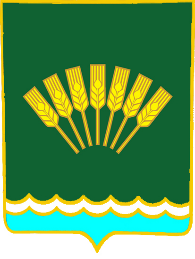 БОЙОРОҠ                      	                                                                           РАСПОРЯЖЕНИЕ19 мая 2020 й.                            №31а                      19 мая 2020г.О комиссии по списанию основных средств и материальных запасов 1.  Создать постоянно действующую комиссию по списанию основных средств и материальных запасов, находящихся в собственности Администрации сельского поселения Октябрьский сельсовет муниципального района Стерлитамакский район Республики Башкортостан в составе: Председатель комиссии – глава Администрации СП Нестеренко А.А.Члены комиссии: - главный бухгалтер МКУ «Централизованная Бухгалтерия»  Мухаметшин И.М.     - управляющий делами  Чегодаева Е.В.                               - специалист 1 категории Денисова З.С.                               - вед.экономист по бухгалтерскому учету Смагина Н.Г.                               - специалист ВУС Чегодаева Л.П.                               - водитель Ахметшин А.К.2. Контроль за исполнением данного распоряжения оставляю за собой.   Глава сельского поселенияОктябрьский  сельсовет                                                        А.А. Нестеренко